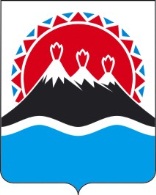  АГЕНТСТВО ПО ВНУТРЕННЕЙ ПОЛИТИКЕ КАМЧАТСКОГО КРАЯПРИКАЗ №   -пг. Петропавловск-Камчатский                                       «   » _______   2018 годаВ соответствии со статьей  7 Федерального закона от 20.07.2000 № 104-ФЗ «Об общих принципах организации общин коренных малочисленных народов Севера, Сибири и Дальнего Востока Российской Федерации» и пунктом 5 части 2 статьи 17 Закона Камчатского края от 18.09.2008 № 126 «Об общинах коренных малочисленных народов Севера, Сибири и Дальнего Востока в Камчатском крае» ПРИКАЗЫВАЮ:1. Утвердить Порядок проведения краевого конкурса «Лучшая община коренных малочисленных народов Севера, Сибири и Дальнего Востока в Камчатском крае» согласно приложению. 4. Настоящий приказ вступает в силу через 10 дней после его официального опубликования и распространяется на правоотношения, возникшие с 01.04.2018 года.Руководитель Агентства                                                                       И.В. ГуляевПорядок проведения краевого конкурса «Лучшая община коренных малочисленных народов Севера, Сибири и Дальнего Востока в Камчатском крае»1. Настоящий Порядок регламентирует процедуру проведения краевого конкурса «Лучшая община коренных малочисленных народов Севера, Сибири и Дальнего Востока в Камчатском крае» (далее - конкурс) среди общин коренных малочисленных народов Севера, Сибири и Дальнего Востока, осуществляющих свою деятельность на территории Камчатского края (далее - общины малочисленных народов).2. Целями проведения конкурса являются:- выявление, поощрение активных общин малочисленных народов в Камчатском крае:активизация деятельности общин КМНС, ведущих традиционное природопользование в сельской местности;поддержка местной инициативы, направленной на развитие нетрадиционной для северных народов аграрной деятельности (растениеводство и животноводство);улучшение взаимодействия с общественными формированиями в вопросах решения проблем КМНС;трудоустройство представителей КМНС;улучшение социально-бытовых условий семей - представителей КМНС;улучшение социально-экономического положения КМНС;повышение качества их жизни, укрепление социальной защищенности;повышение доступа КМНС к образовательным услугам;повышение уровня и качества профессионального обучения кадров для национальных школ и других образовательных организаций;сохранение и развитие этнической культуры и языка КМНС, проживающих в Магаданской области;повышение роли КМНС в экономической и социальной жизни региона;поддержка инициативы, направленной на совершенствование нормативно-правовой базы, регулирующей положение КМНС в современных социально-экономических условиях.- стимулирование и содействие деятельности общин малочисленных народов, ведущих традиционную хозяйственную деятельность и природопользование;- совершенствование взаимодействия органов власти с общественными формированиями в вопросах экономического развития коренных малочисленных народов Севера, Сибири и Дальнего Востока (далее - малочисленных народов);- трудоустройство представителей малочисленных народов;- улучшение социально-экономического положения малочисленных народов;- сохранение и развитие традиционной культуры и родных языков малочисленных народов, проживающих в Камчатском крае;- повышение роли общин малочисленных народов в экономической и социальной жизни Камчатского края;- поддержка инициатив, направленных на совершенствование нормативно-правовой базы, регулирующих положение малочисленных народов в современных социально-экономических условиях.3. Участниками конкурса могут быть общины, относящиеся к малочисленным народам и объединяемых по кровнородственному (семья, род) и (или) территориально-соседскому признакам, созданные в целях защиты их исконной среды обитания, сохранения и развития традиционных образа жизни, хозяйствования, промыслов и культуры, зарегистрированные в установленном федеральным законодательством порядке, и осуществляющие на территории Камчатского края, в соответствии со своими учредительными документами виды деятельности, предусмотренные Федеральным законом от 20.07.2000 № 104-ФЗ «Об общих принципах организации общин коренных малочисленных народов Севера, Сибири и Дальнего Востока Российской Федерации» и статьей 10 Закона Камчатского края от 18.09.2008 № 126 «Об общинах коренных малочисленных народов Севера, Сибири и Дальнего Востока в Камчатском крае» (далее - участники).4. Участниками конкурса не могут быть:1) физические лица;2) коммерческие организации;3) государственные корпорации;4) государственные компании;5) политические партии;6) государственные учреждения;7) муниципальные учреждения;8) общественные объединения, не являющиеся юридическими лицами.5. Агентство размещает объявление о проведении конкурса на официальном сайте исполнительных органов государственной власти Камчатского края в информационно-телекоммуникационной сети «Интернет» (www.kamgov.ru), в разделе «Исполнительная власть», на странице Агентства («Текущая деятельность» - «Информация для коренных малочисленных народов Севера»).В объявлении о проведении конкурса указываются сроки проведения этапов конкурса, сроки начала и окончания приема документов, необходимых для участия в конкурсе, место и порядок приема документов, необходимых для участия в конкурсе, контактный телефон, почтовый адрес для направления документов, иные необходимые сведения о конкурсе.6. Муниципальный этап конкурсаДля организации и проведения муниципального этапа конкурса создается Конкурсная комиссия, в которую могут входить члены коллегиальных органов (рабочих групп) при администрации муниципального образования по реализации прав и законных интересов малочисленных народов, а также представители некоммерческих организаций и общественных объединений малочисленных народов. Конкурсная комиссия регистрирует участников муниципального этапа конкурса, осуществляет сбор конкурсных материалов от общин, проводит их первичную экспертизу, оценивает конкурсные материалы, организует направление материалов победителей в каждой номинации, набравших максимальное количество баллов, в Агентство. 7. Выдвижение участников осуществляется общинами, желающими принять участие в конкурсе и отвечающими требованиям части 3 настоящего Порядка.8. Для участия в муниципальном этапе конкурса общины представляют в Конкурсную комиссию следующие документы:1) представление на имя главы администрации муниципального образования согласно приложению 1 к настоящему Порядку;2) анкету участника конкурса по форме согласно приложению 2 к настоящему Порядку;3) список членов общины с указанием Ф.И.О.;4) список лиц, привлекаемых к деятельности при осуществлении уставных целей (на постоянной основе, на сезонные  и иные работы), при наличии таковых;5) информацию о хозяйственной деятельности общины;6) информацию о социальной поддержке, оказываемой населению либо организациям.Муниципальный этап Конкурса проводится в период с 01.04.2018 года по 01.10.2018 года.9. Региональный этап	Муниципальные конкурсные комиссии осуществляют направление материалов (отвечающие требованиям части 3 настоящего Порядка) общин, набравших наибольшее количество баллов, в муниципальном этапе конкурса, в Агентство. 10. Для участия в конкурсе муниципальные конкурсные комиссии представляют в Агентство следующие документы:1) копию представления согласно приложению 1 к настоящему Порядку;2) копию анкеты участника конкурса по форме согласно приложению 2 к настоящему Порядку;3) список лиц, привлекаемых к деятельности при осуществлении уставных целей (на постоянной основе, на сезонные  и иные работы), при наличии таковых;4) список членов общины с указанием Ф.И.О.;5) протокол заседания муниципальной конкурсной комиссии;6) сопроводительное письмо на имя руководителя Агентства.11. Агентство не позднее рабочего дня следующего за днем окончания приема заявок направляет в конкурсную комиссию документы, поступившие в Агентство в соответствии с частью 9 настоящего Порядка, для рассмотрения и определения победителей конкурса. Победителем конкурса может быть не более одной общины в каждой номинации. Конкурс проводится конкурсной комиссией, образованной приказом Агентства по внутренней политике Камчатского края (далее – Агентство).Документы, не соответствующие части 9 настоящего Порядка, конкурсной комиссией не рассматриваются. Региональный этап Конкурса проводится в период с 01.10.2018 года по 01.11.2018 года.12. Конкурс проходит в следующих номинациях:лучшая община, осуществляющая рыболовство;лучшая община, осуществляющая собирательство;лучшая община, осуществляющая промысловую охоту;лучшая община, осуществляющая деятельность по этнокультурному развитию.13. Определение победителей среди участников конкурса в номинациях, указанных в части 12 настоящего Порядка, осуществляется по следующим критериям:1) реализация и (или) участие в социально значимых программах (конкурсах):1 программа (проект) - 1 балл;от 2-х до 3-х включительно - 2 балла;от 4-х и выше - 3 балла;2) количество лиц, охваченных при осуществлении уставной деятельности общины:от 1 до 5 человек включительно - 1 балл;от 5 до 10 человек включительно - 2 балла;         от 11 и более человек - 3 балла;	3) продолжительность осуществления общиной уставной деятельности:от 1 года до 2 лет включительно - 1 балл;от  2-х  до 5-ти лет  включительно - 2 балла;свыше 5-ти лет - 3 балла;4) проведение работы по оценке результатов деятельности общины:- наличие отзывов (благодарственных писем) - 1 балл;- наличие отчетов о деятельности общины- 2 балла;- наличие наград и поощрений общины (в том числе в краевых конкурсах по сохранению родных языков и культуры малочисленных народов) - 3 балла;5) соблюдение правовой дисциплины:своевременное представление отчетности в:- Управление Министерства юстиции Российской Федерации по Камчатскому краю - 1 балл;- Управление Федеральной налоговой службы по Камчатскому краю - 1 балл; - Отделение пенсионного фонда Российской Федерации по Камчатскому краю - 1 балл.14. При равном количестве баллов, полученных участниками конкурса в одной номинации, конкурсная комиссия определяет победителя большинством голосов путем открытого голосования.15. Документы, представленные общинами на конкурс, не возвращаются. 16. Присвоение звания «Лучшая община коренных малочисленных народов Севера, Сибири и Дальнего Востока в Камчатском крае» производится на основании решения конкурсной комиссии (протокола) путем награждения победителей конкурса дипломами.17. Конкурс по соответствующей номинации считается несостоявшимся, если в номинации принял участие только один участник. 18. Объявление о присвоении звания «Лучшая община коренных малочисленных народов Севера, Сибири и Дальнего Востока в Камчатском крае» размещается на официальном сайте исполнительных органов государственной власти Камчатского края в информационно-телекоммуникационной сети «Интернет» (www.kamgov.ru), в разделе «Исполнительная власть», на странице Агентства.19. Награждение победителей конкурса проводится в торжественной обстановке Первым вице-губернатором Камчатского края. ПРЕДСТАВЛЕНИЕна участие в краевом конкурсе «Лучшая община коренных малочисленных народов Севера, Сибири и Дальнего Востока в Камчатском крае» ______________________________________________________________                                                                       (наименование общины)в лице ____________________________________________________________                                              (ФИО руководителя общины/лица, уполномоченного представлять интересы общины)ходатайствует о включении ее/его в состав участников краевого конкурса «Лучшая община коренных малочисленных народов Севера, Сибири и Дальнего Востока в Камчатском крае» в номинации _______________________________________________________.                                                                                           (наименование номинации)Сведения для оценки участников конкурса«___» ____________ 201_ год                  АНКЕТАучастника краевого конкурса «Лучшая община коренных малочисленных народов Севера, Сибири и Дальнего Востока в Камчатском крае» в номинации _______________________________________________________Полное наименование общины - участника конкурса:    __________________________________________________________________ФИО руководителя: _____________________________________________Сведения об учредителях (ФИО)               _____________________________________Дата регистрации:_______________________________________________ОГРН: _______________________________________________________ИНН/КПП: ___________________________________________________Контактное лицо (ФИО, должность): ______________________________Контактные телефоны: __________________________________________Факс: _______________ e-mail: ___________________________________Фактический адрес: _____________________________________________Юридический адрес (адрес местонахождения): ______________________Уставные цели: ________________________________________________Краткое описание деятельности за предыдущий год: ______________________________________________________________________________________________________  ____________________ _____________________         (должность руководителя общины)                                   (подпись)                                                         (ФИО)Об организации и проведении краевого конкурса «Лучшая община коренных малочисленных народов Севера, Сибири и Дальнего Востока в Камчатском крае» Приложение 1к приказу Агентства по внутренней политике Камчатского края от   _._.2018 №  _-пПриложение 1к Порядку проведения краевого конкурса «Лучшая община коренных малочисленных народов Севера, Сибири и Дальнего Востока в Камчатском крае» Дата исх. №_______________________(орган местного самоуправления)_____________________(наименование общины, адрес местонахождения)№ п/пНаименование критерия Отметить V при наличии1.Реализация и (или) участие в социально значимых программах (конкурсах)…;…;....Реализация и (или) участие в социально значимых программах (конкурсах)…;…;....2.Количество лиц, охваченных при осуществлении уставной деятельности общиныКоличество лиц, охваченных при осуществлении уставной деятельности общины2.1.от 1 до 5 человек включительно 2.2.от 5 до 10 человек включительно2.3.от 11 и более человек 3.Продолжительность осуществления общиной уставной деятельности Продолжительность осуществления общиной уставной деятельности 3.1.от 1 года до 2 лет включительно3.2.от  2-х  до 5-ти лет  включительно 3.3.свыше 5-ти лет 4. Проведение работы по оценке результатов деятельности общины (в том числе участию в краевых конкурсах по сохранению родных языков и культуры малочисленных народов):Проведение работы по оценке результатов деятельности общины (в том числе участию в краевых конкурсах по сохранению родных языков и культуры малочисленных народов):4.1.наличие отзывов (благодарственных писем) 4.2.наличие отчетов о деятельности общины4.3.наличие наград и поощрений общины 5.Соблюдение правовой дисциплинысвоевременное представление отчетности в:Соблюдение правовой дисциплинысвоевременное представление отчетности в:5.1.управление Министерства юстиции Российской Федерации по Камчатскому краю5.2. управление Федеральной налоговой службы по Камчатскому5.3.отделение пенсионного фонда Российской Федерации  по Камчатскому краюПриложение:Анкета участника краевого конкурса «Лучшая община коренных малочисленных народов Севера, Сибири и Дальнего Востока в Камчатском крае»                         на ___ л., в 1 экз.(должность руководителя общины/лица, уполномоченного представлятьинтересы общины)(подпись)(ФИО)Приложение 2к Порядку проведения краевого конкурса «Лучшая община коренных малочисленных народов Севера, Сибири и Дальнего Востока в Камчатском крае» 